КАЛЕНДАРЬ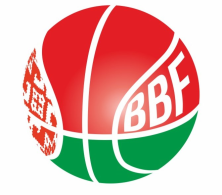 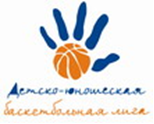 XXIV Детско-юношеской баскетбольной лиги - «Слодыч»«ФИНАЛ 4-х ДЮБЛ» - девушки 2010-2011 гг.р., Дивизион 1 27-29 мая 2022г., г. Минск, ул. Уральская, 3аКоманды – участницы:27 мая 2022 (пятница)28 мая 2022 (суббота)29 мая 2022 (воскресенье)Главный судья						 ЦОР «Виктория»"Цмокi-Мiнск"- 1"СДЮШОР №7" БК "Принеманье"-1У "СДЮШОР по баскетболу ЕПО холдинга "Горизонт"-2ВремяматчаНазвание командысчётНазвание команды13.30 "Цмокi-Мiнск"- 1СДЮШОР по баскетболу ЕПО холдинга "Горизонт"-215.00 ст.з.ЦОР «Виктория»"СДЮШОР №7" БК "Принеманье"-1ВремяматчаНазвание командысчётНазвание команды11.00СДЮШОР по баскетболу ЕПО холдинга "Горизонт"-2ЦОР «Виктория»12.30"СДЮШОР №7" БК "Принеманье"-1"Цмокi-Мiнск"- 1ВремяматчаНазвание командысчётНазвание команды10.00"СДЮШОР №7" БК "Принеманье"-1СДЮШОР по баскетболу ЕПО холдинга "Горизонт"-211.30"Цмокi-Мiнск"- 1ЦОР «Виктория»13.00